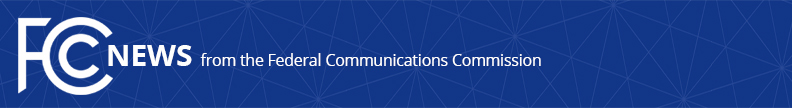 Media Contact: Travis Litman, (202) 418-2400Travis.Litman@fcc.govFor Immediate ReleaseSTATEMENT OF COMMISSIONER JESSICA ROSENWORCEL ON U.S. HOUSE OF REPRESENTATIVES PASSAGE OF BILL TO REINSTATE NET NEUTRALITYWASHINGTON, April 10, 2019: “Today, the United States House of Representatives voted to once again make net neutrality the law of the land.  Their legislative effort gets right what the FCC got so wrong. When the agency rolled back net neutrality protections, it gave broadband providers the power to block websites, throttle services, and censor online content.  This decision put the FCC on the wrong side of history, the wrong side of the law, and the wrong side of the American public. The momentum around the country—from small towns to big cities, from state houses to court houses, from governors’ executive actions to today’s action in Congress—is proof the American people are not done fighting for an open internet. I’m proud to stand with them in that fight.”###
Office of Commissioner Jessica Rosenworcel: (202) 418-2400Twitter: @JRosenworcelwww.fcc.gov/leadership/jessica-rosenworcelThis is an unofficial announcement of Commission action.  Release of the full text of a Commission order constitutes official action.  See MCI v. FCC, 515 F.2d 385 (D.C. Cir. 1974).